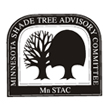 Board of Directors Shade Tree Advisory CommitteeMeeting AgendaCall to Order & Welcome and Roll Call: President Karen Zumach (5 minutes)Adopt Agenda (Additions/Corrections/Deletions) (5 minutes)Consent AgendaApprove minutes November meeting (5 minutes)On-Going/New Business (75 minutes)Election-Chair (vote required)Discussion of 2024 meeting datesAmendment to constitution: board member title change from “Citizen at Large” (vote required)2024 Work Plan DevelopmentDirector Discussions-Please come prepared to provide pertinent information to share in regards to your representative organizations/positions including: Current updatesReflections on 2023Important issues for MNSTAC to consider for 2024Adjourn Date:  Thursday, January 18, 2024Time:  8:00 – 9:30 am Location: Tree Trust, 1419 Energy Park Drive or onlineDial In: Before meeting: Review agenda and associated reports. For questions, contact Contact:  Karen Zumach, President; 952-767-3886, karenz@treetrust.org Meeting Purpose: Governance ofMnSTAC including advising the president, organizing sub-committees, and approving reports, studies and position papers.Our mission: To be the leading advocate for Minnesota’s community forests and to empower and educate Minnesota’s citizens to maximize the coverage, health, quality, function, and future of our community forests. 